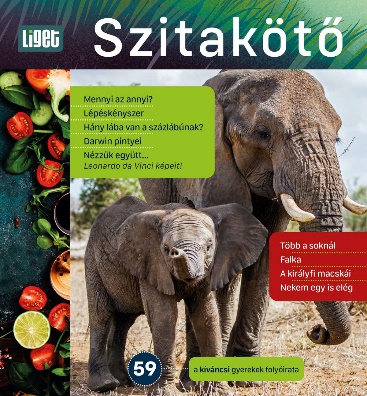 Libelle 59.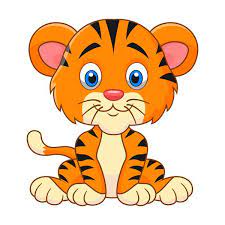 1.  Sammelt Wildtiere!……………………………………………………………………………………………………………………………………………………………………………………………………………………………………………………………………………………………………………………………………………………………………………………………………………………………………………………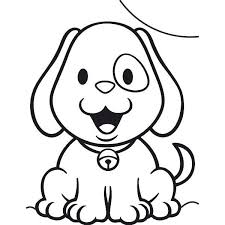 2. Sammelt Haustiere!……………………………………………………………………………………………………………………………………………………………………………………………………………………………………………………………………………………………………………………………………………………………………………………………………………………………………………………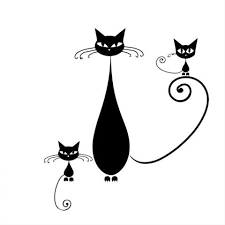 3. A királyfi macskáiRövidítve írjátok le a mesét németül! Rajzoljatok mellé illusztrációt!……………………………………………………………………………………………………………………………………………………………………………………………………………………………………………………………………………………………………………………………………………………………………………………………………………………………………………